7 ноября 2018 года в МБДОУ д/с № 162 состоялся второй  семинар для воспитателей по теме:«Создание условий в ДОУ для речевого развития дошкольников».Цель проведения семинара: создание благоприятных  условий в возрастных группах для развития речи детей и овладению грамотой дошкольников.План проведения семинараВ работе обучающего семинара приняли участие 7 воспитателей  МБДОУ г. Твери. Семинар проходил в теплой и дружеской обстановке. На первом семинаре воспитателям было предложено проанализировать задачи по программе своего детского сада по обучению детей грамоте и выступить перед аудиторией. Коллеги ответственно подошли к поставленной задаче, и на заседании активно выступали и обсуждали приемлемость и усложнения программы в разных возрастных группах. Хотелось бы выделить Манушенкову И.В, Капитанову М.В. и Лопачеву Г.Г. их анализ был содержательным и познавательным для коллег работающих по другим программам.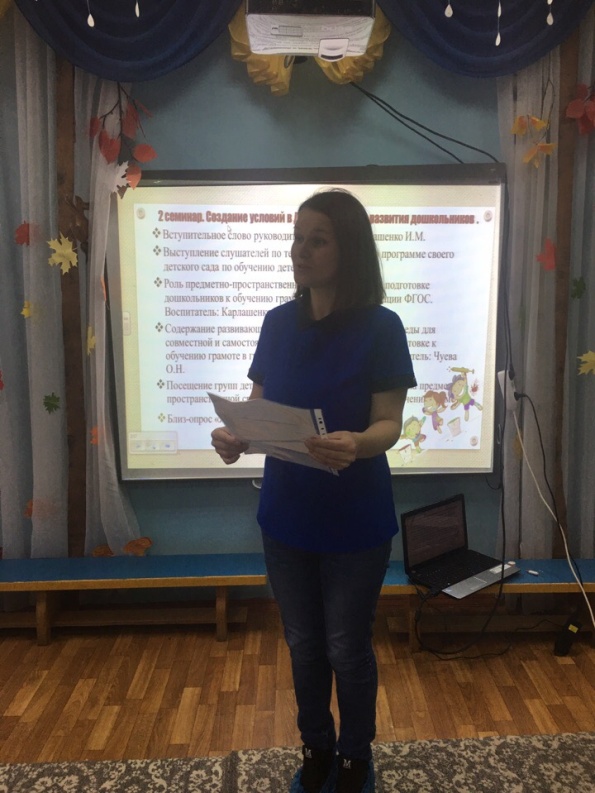 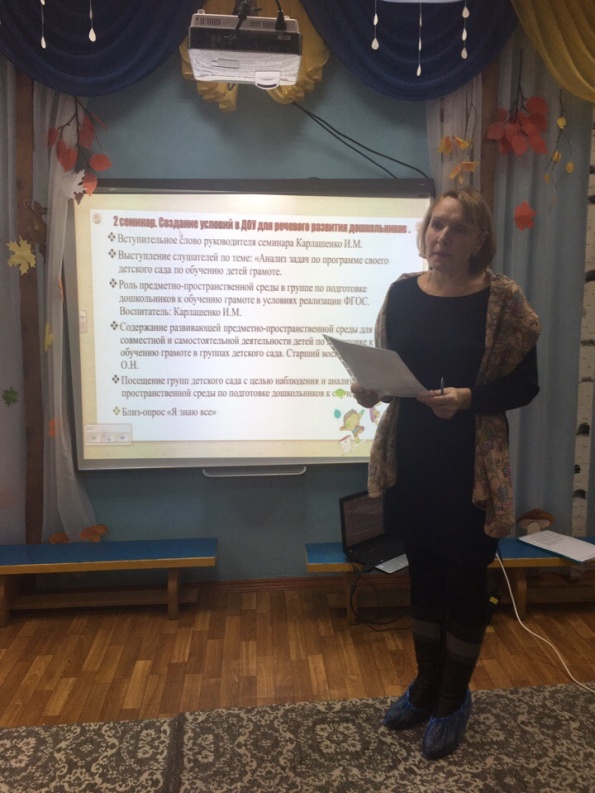 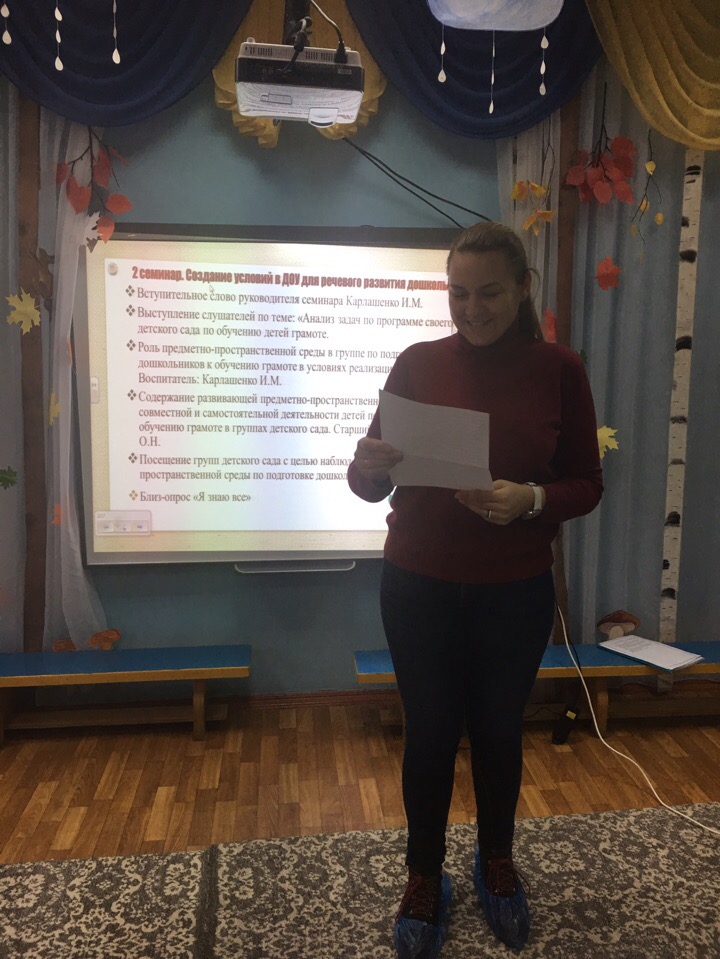 Карлашенко И.М. Очень подробно раскрыла тему: «Роль предметно пространственной среды в группе в условиях реализации ФГОС». Она нацелила педагогов на то, что предметно-развивающая среда в ДОУ должна подбираться с учетом возрастных потребностей детей, иначе говоря, среда должна стать не только развивающей, но и развивающейся.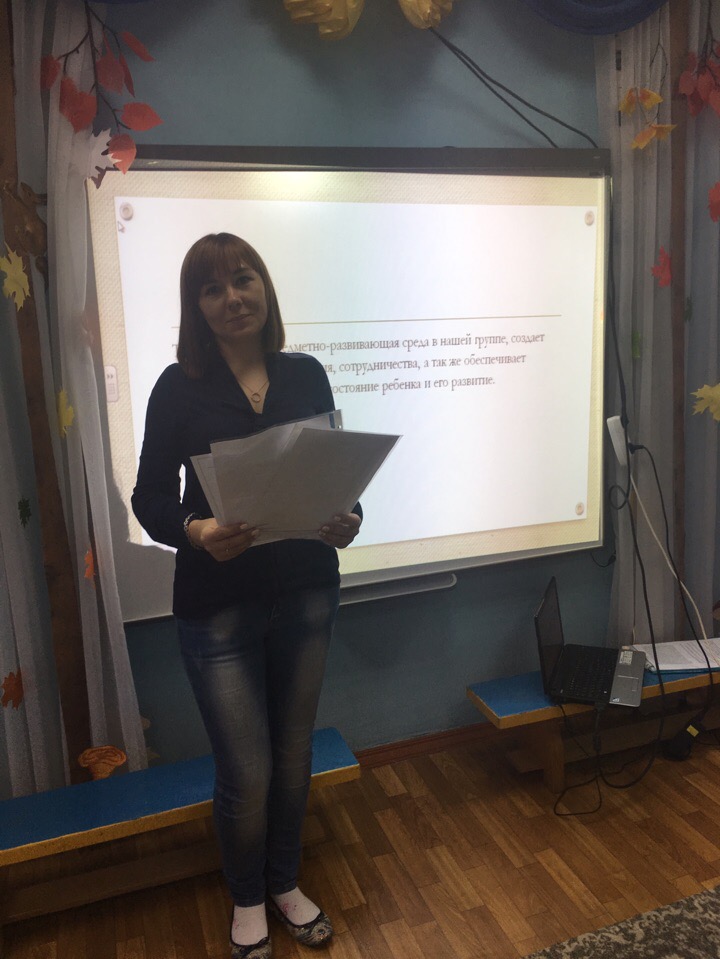 Чуева О. Н. подготовила презентацию по содержанию развивающей предметно-пространственной среды для разновозрастных групп, обратила внимание педагогов на важность оснащения речевых и познавательных центров в ДОУ. Четко отобразила на фото, чем оснащены центры в группах.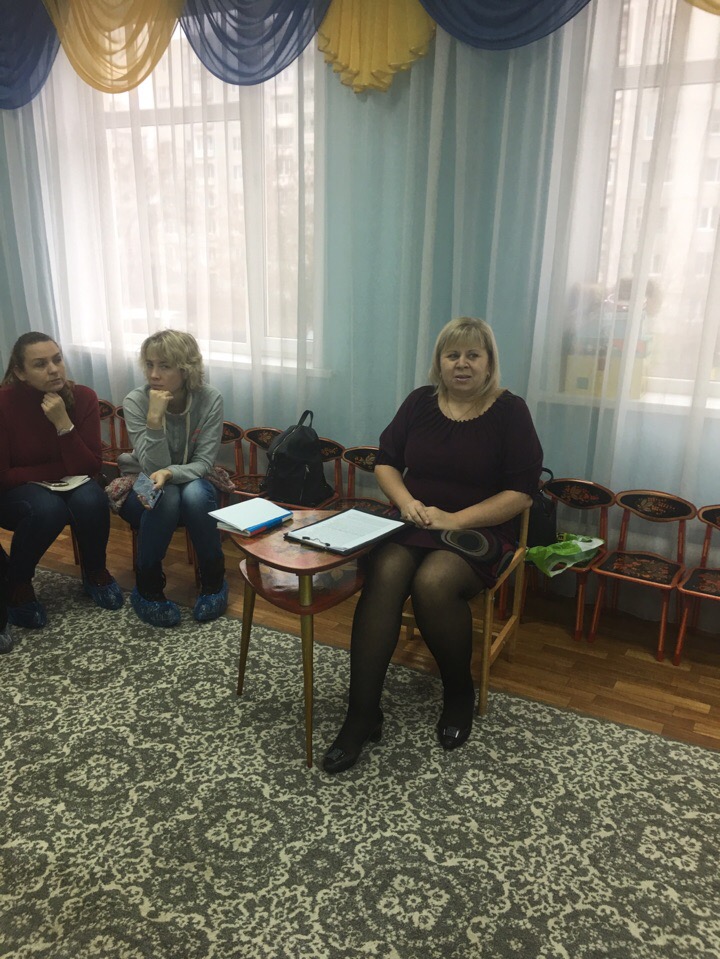 Слушатели семинара посетили все возрастные группы детского сада с целью просмотра предметно - пространственной среды по подготовке дошкольников к обучению грамоте. Участники семинара были поражены богатым оснащением групп. Многие делали фото пособий и игр, сделанных руками воспитателей. Особенно понравилась  группа  воспитателя Горчаковой М.В., была отмечена теплая, уютная, добрая обстановка.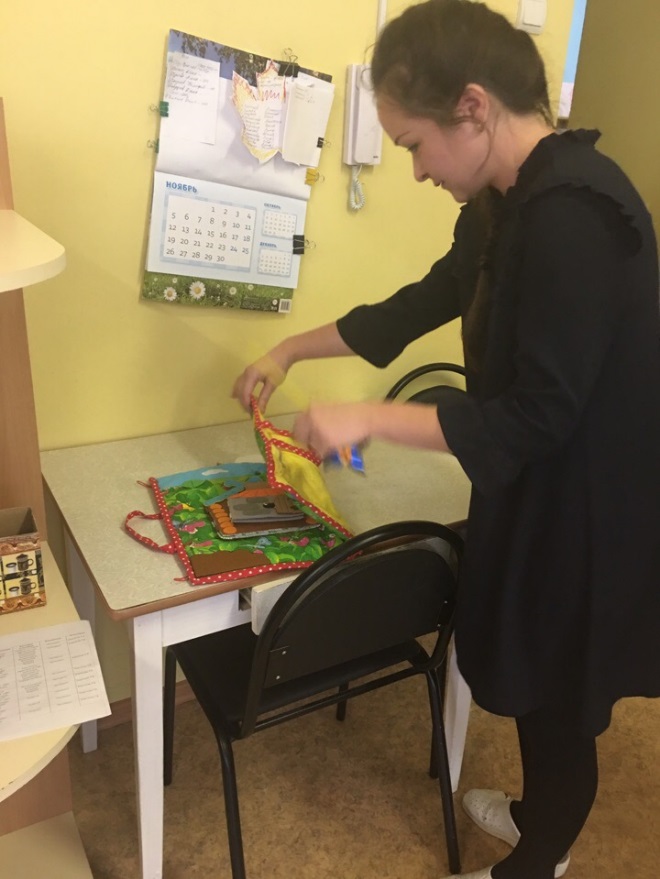 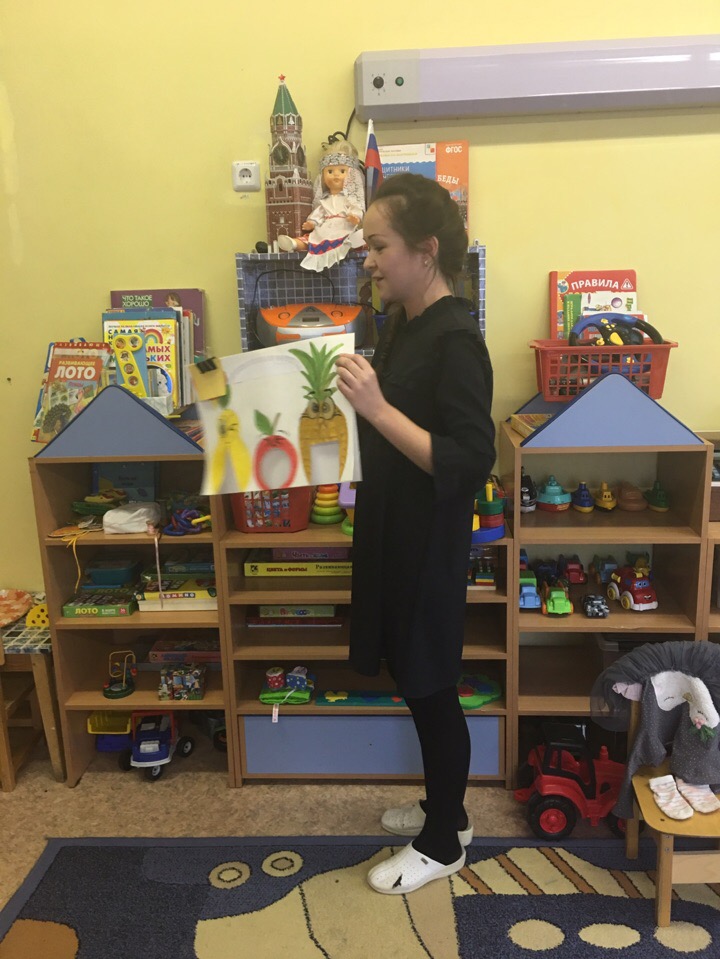 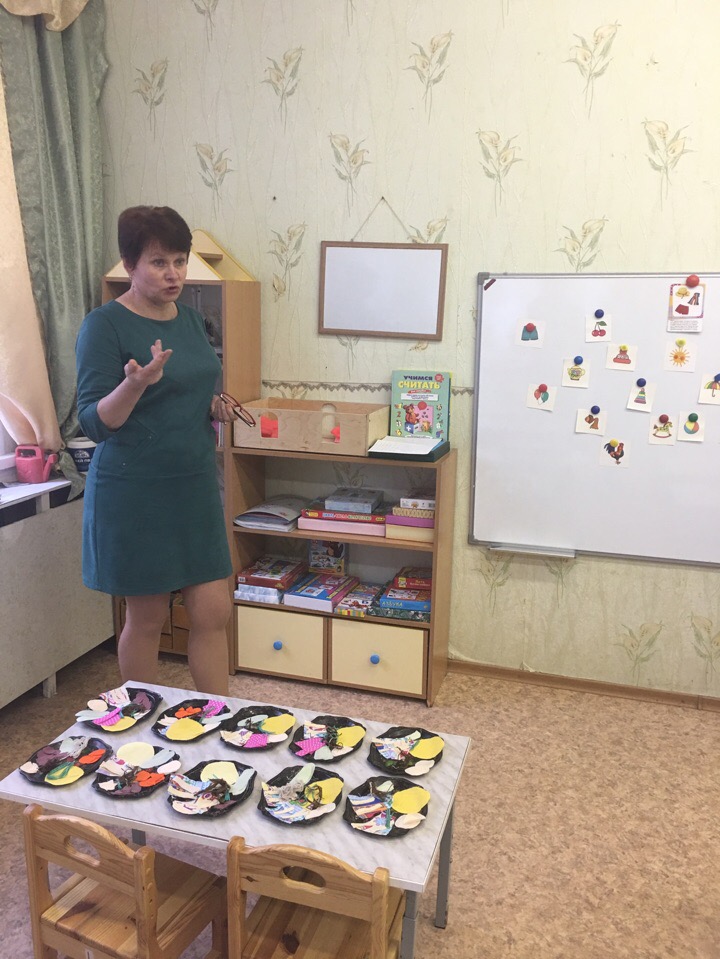 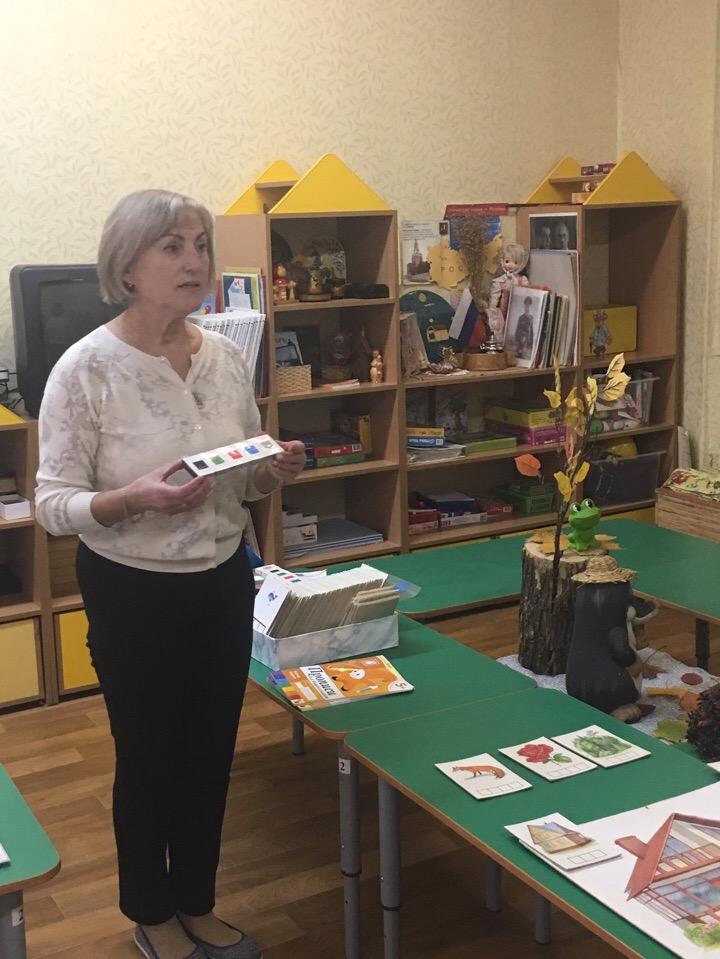 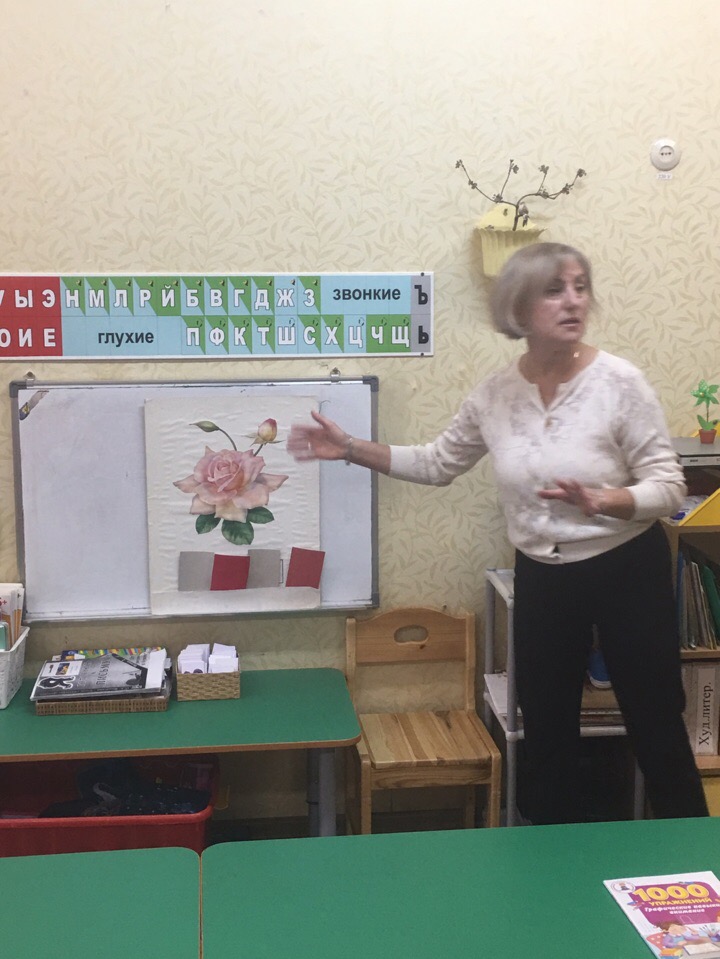 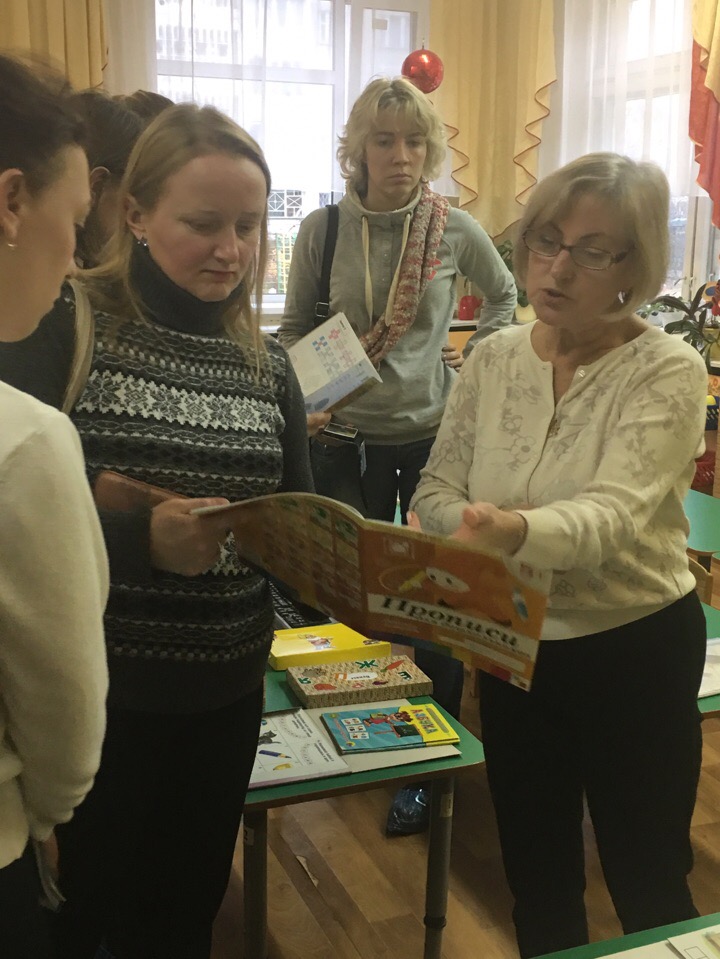 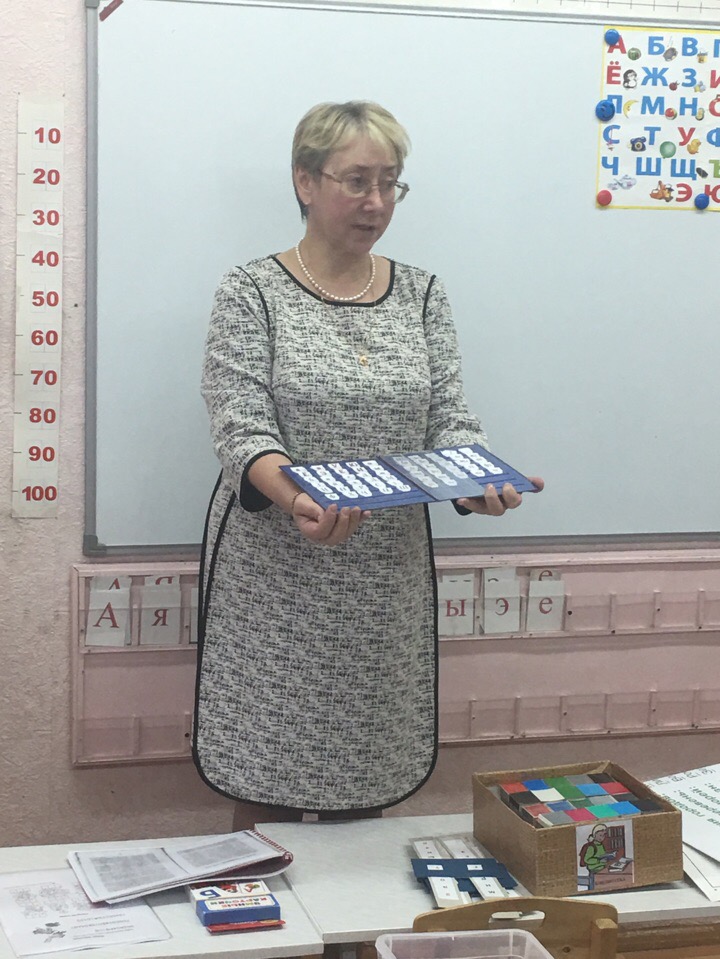 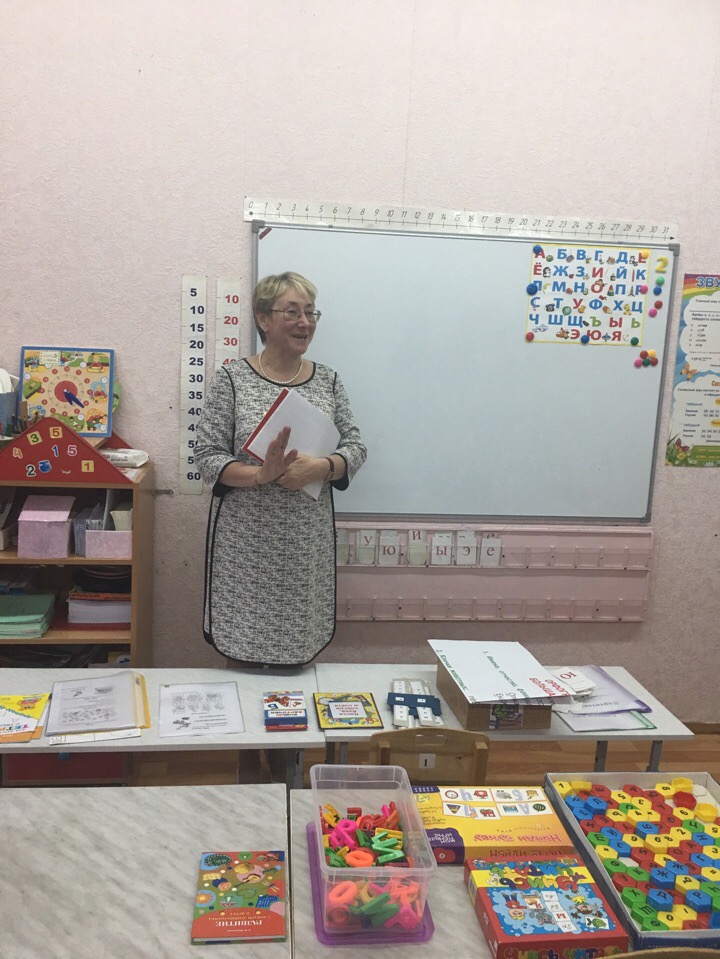 14.11. 2018г. в 13:00 состоится III семинар по теме «Метод проектов в ДОУ как инновационная педагогическая технология в работе с дошкольниками».Домашнее задание: проанализировать предметно-пространственную развивающую среду по подготовке дошкольников к обучению грамоте в своей возрастной группе в соответствии с ФГОС.План:Методика работы по разработке и осуществлению проектной деятельности по подготовке к обучению грамоте в соответствии с возрастом дошкольников в условиях реализации ФГОС. Воспитатель Карлашенко И.М.Презентации педагогов по проектной деятельности. Воспитатели: Долженко Ю.С., Карлашенко И.М.Деловая игра «Знатоки проектного дела».Будем рады Вас видеть!Регистрация педагоговАнализ задач по программе своего детского сада по обучению детей грамоте (выступление участников семинара).Презентация «Роль предметно-пространственной среды в группе по подготовке дошкольников к обучению грамоте в условиях реализации ФГОС». Воспитатель: Карлашенко И.М.Презентация «Содержание развивающей предметно-пространственной среды для совместной и самостоятельной деятельности детей по подготовке к обучению грамоте в группах детского сада». Старший воспитатель: Чуева О.Н.Посещение групп МБДОУ №162 «Предметно-пространственная среда по подготовке дошкольников к обучению грамоте» Воспитатели: Хорева А.А., Фалдина Н.В., Беляева О.А., Горчакова М.В.Обмен мнениями по окончанию просмотра.Блиц-опрос. Подведение итогов.